Adding a File to a Page 8/17/17To add a file to a custom page, such as a board meeting notes:Login at http://www.stillwatersunriserotary.org/Click on Member Area: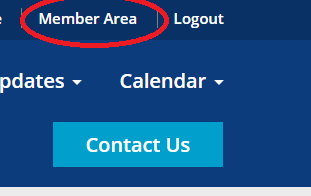 Click on Edit Site Pages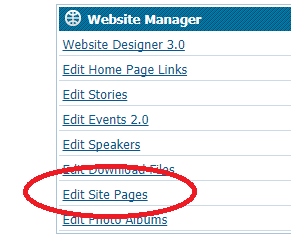 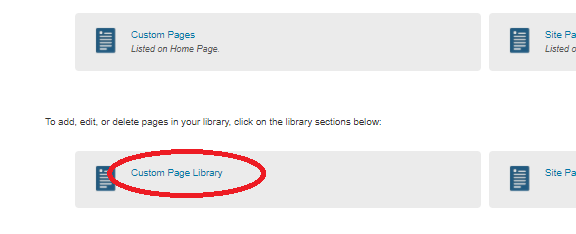 Click On Custom Page LibrarySelect Your Page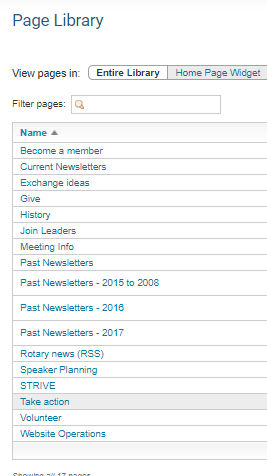 You’ll see the page designer screen.  Point to the Page Download Files area, then click the pencil icon: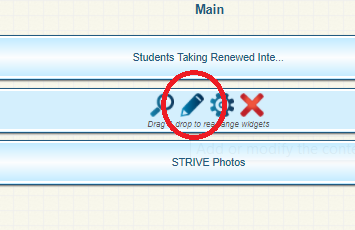 Click on Add Download File: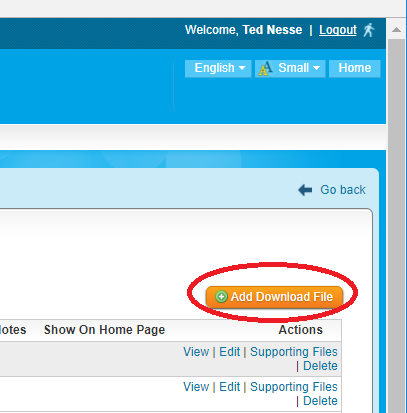 Choose the file, enter a title for it, and click Save: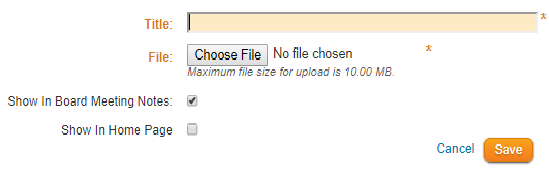 